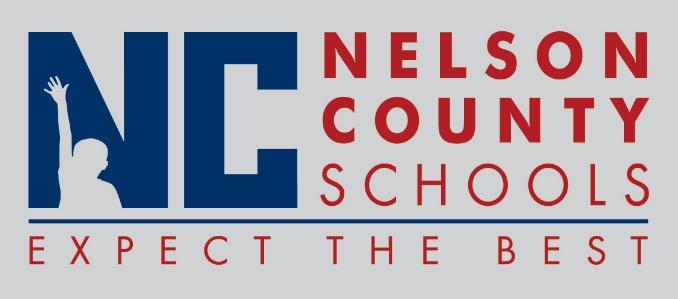 Decision PaperRECOMMENDATION:   	Approve Job Description as written.RECOMMENDED MOTION:  	I move that the Nelson County Board of Education Approve the job description as presented.DIRECTOR OF HUMAN RESOURCESTo:Nelson County Board of EducationFrom:Bob Morris, Director of Student Supportcc:Tom Brown, SuperintendentDate:August 22, 2017Re:  DIRECTOR OF HUMAN RESOURCES